  Festa della Via Francigena nel Sudi                                                             sabato16 marzo 2019 – ABBAZIA di FOSSANOVAIn occasione delle celebrazioni in onore di S. Tommaso D’AquinoCon il patrocinio di: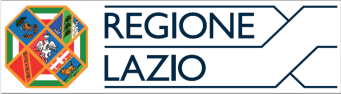 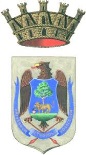 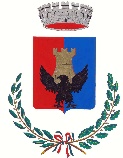 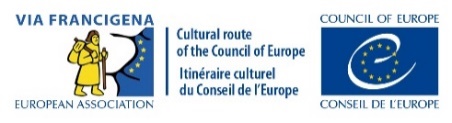 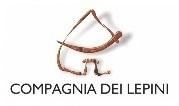 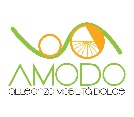 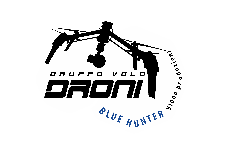 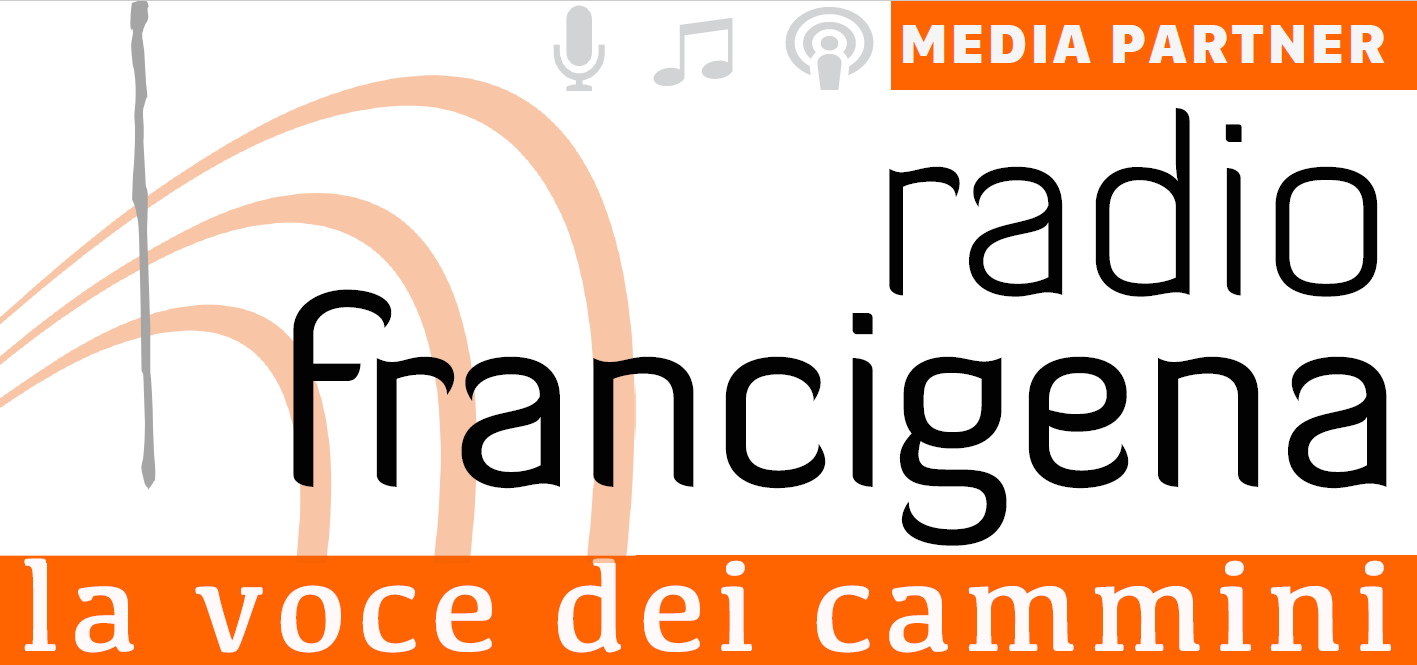 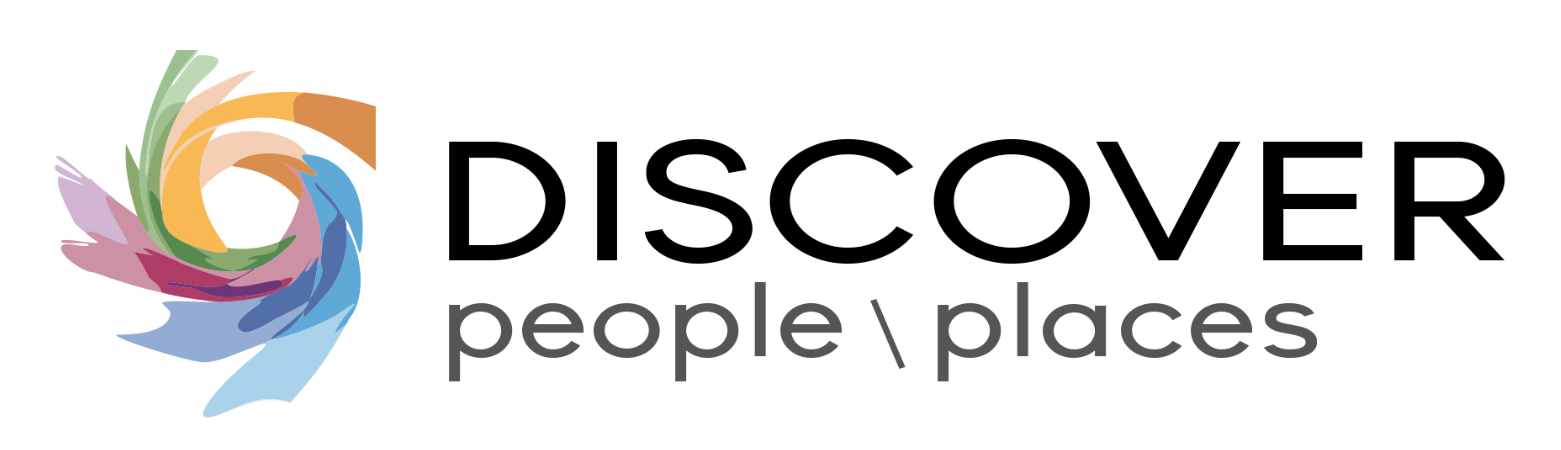 Media partner:                                                          Programma: - ore 7,30: Appuntamento a Maenza sulla piazza antistante il palazzo baronale- ore 8,00: Partenza pellegrinaggio da Maenza all’Abbazia di Fossanova        in onore di S. Tommaso D’Aquino (16 Km)- ore 09,00: Appuntamento a Priverno in piazza Giovanni XXIII, visita gratuita al Museo Archeologico e all’antica chiesa di S. Giovanni Evangelista- ore 10,30: Partenza pellegrinaggio da Priverno all’Abbazia di Fossanova lungo la via Francigena nel Sud (8 Km)- ore 11,00: Incontro dei due pellegrinaggi in prossimità del fiume Amaseno con piccola sosta- ore 13,00: Arrivo nel Borgo di Fossanova, accoglienza in Abbazia da parte della Comunità Monastica e del Coro Euphónia - ore 13,30: “Pranzo del pellegrino” (facoltativo a 10 €), organizzazione a cura di Campagna Amica, Coldiretti di Latina. Canti popolari a cura del Coro delle donne di Giulianello (Cori)- ore 14,00: Esperienza di living history, incontro con un gruppo di “Peregrini et Viatores”: personaggi, storie e laboratori esperenziali. Associazione Accademia Medioevo di Lanuvio- ore 15,00: Conferenza “LA VIA FRANCIGENA NEL SUD, cammino culturale europeo”. - Proposte delle Associazioni per far vivere il cammino francigeno nel territorio. Cultura, storia, spiritualità, turismo ed economia- Interventi Istituzionali- Intervento del Presidente dell’AEVF Massimo Tedeschi- ore 16,30: Conclusioni dell’Assessore al Turismo della Regione Lazio On. Lorenza BONACCORSI Sono stati invitati a partecipare:  La Regione Lazio, I sindaci dei Comuni Francigeni; il Direttore dell’Agenzia del Turismo Regione Lazio; il Presidente dell’Associazione Europea Vie Francigene; gli Enti Parco Regionali; La Compagnia dei Lepini; l’SBCR; le Pro Loco; le Associazioni; Parteciperanno gli studenti di istituti scolastici di Terracina e Priverno e gli Scout di Latina. Partecipazione gratuitaNotizie tecniche sul cammino: grado di difficoltà T, dislivello massimo di 250 m. Partecipare con Abbigliamento comodo e calzature adatte allo sterrato.In caso di avverse condizioni meteo i soli cammini saranno annullatiper informazioni info@romaefrancigena.eu. Giuseppe cell. 3498087237, Giancarlo cell. 3206196536 Logistica- ore 8.45: partenza bus navetta dalla stazione FS di Priverno-Fossanova, in concomitanza con l’arrivo dei treni provenienti da Minturno e da Roma Termini. Il bus si fermerà presso la fermata della “Satline”, supermercato Conad, a pochi metri dal parcheggio dell’Abbazia di Fossanova. Il bus è diretto a Priverno. I partecipanti che vorranno partire da Priverno e che intendono rientrare alla fine del pellegrinaggio possono portare, al mattino, la propria auto al parcheggio dell’Abbazia di Fossanova e rientrare in paese con il bus di cui sopra.- ore 15.30: partenza della prima corsa del bus per il rientro alla stazione FS di Priverno-Fossanova e poi per Maenza- ore 17.00: partenza della seconda corsa del bus per il rientro a Maenza- ore 17.00: partenza bus per il rientro alla stazione FS di Priverno-Fossanova e, successivamente, per PrivernoLe Associazioni Organizzatrici: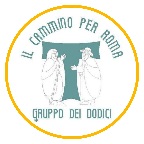 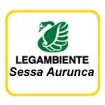 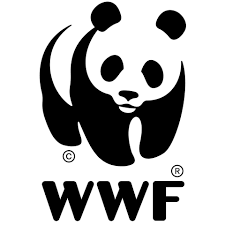 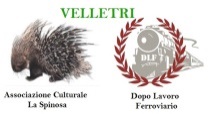 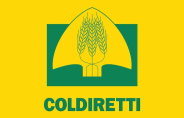 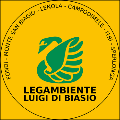 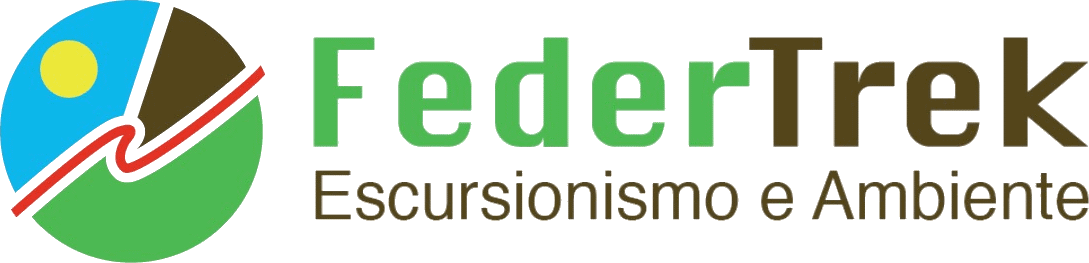                                                                Litorale Laziale                                                    Latina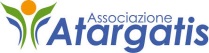 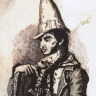 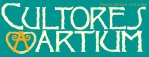 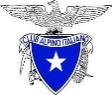 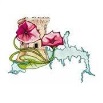 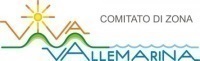 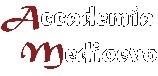                     Itri          A. Gasbarrone-Sonnino        Ceccano               Frosinone-Cassino         Ipomea             Monte S. Biagio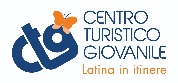 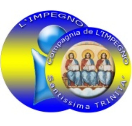 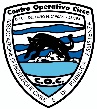 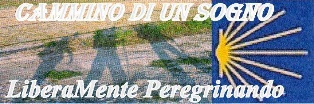 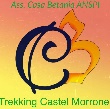 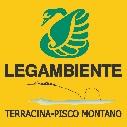                                         Frosinone              Priverno                            Nardò (LE)                         Ass. Casa Betania Anspi (CE)